Об организации работы по составлению проекта бюджета сельского поселения Васильевка муниципального района Шенталинский  на 2021год и плановый период 2022-2023 годов     В соответствии со ст.169, 172 Бюджетного кодекса Российской Федерации и в целях обеспечения своевременного и качественного составления проекта бюджета сельского поселения Васильевка муниципального района Шенталинский на 2021 год и плановый период 2022-2023 годов, Администрация сельского поселения Васильевка муниципального района Шенталинский  ПОСТАНОВЛЯЕТ:Ведущему специалисту(бухгалтеру) Славкиной В.Д.:Организовать работу по разработке проекта  бюджета сельского поселения Васильевка на 2021 год и плановый период 2022-2023 годовРассчитать плановый потенциал с привлечением предоставленных сведений.Документы и материалы по подготовке проекта бюджета сельского поселения Васильевка на 2021 год и плановый период 2022-2023 годов предоставить в финансовый отдел Администрации муниципального района Шенталинский Самарской области в установленные отделом сроки.Заместителю Главы сельского поселения Васильевка Чугуновой Т.Ф.:2.1 Запросить в филиале ФГБУ «ФКП Росреестра» по Самарской области сведения о количестве зарегистрированных в собственность объектов недвижимости и земельных участков на территории поселения, сведения о кадастровой стоимости земель на территории поселения.Постановление Администрации  сельского поселения Васильевка от 31.07.2019г. №30-пс «Об организации работы по составлению проекта бюджета сельского поселения Васильевка муниципального района Шенталинский на очередной финансовый 2020 год и на плановый период 2021-2022 годов» считать утратившим силу.Опубликовать настоящее постановление  в газете «Вестник поселения Васильевка».Контроль за выполнением настоящего постановления оставляю за собой.         Глава сельского поселения Васильевка	Н.А.Морозов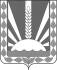 Администрация сельского поселения                      Васильевка         муниципального района                Шенталинский           Самарской области          Постановление           от __.__.2020 № __-пс       д.Васильевка, ул. Молодежная, дом 16                т./ факс 8-(84652)- 45-1-99Проект